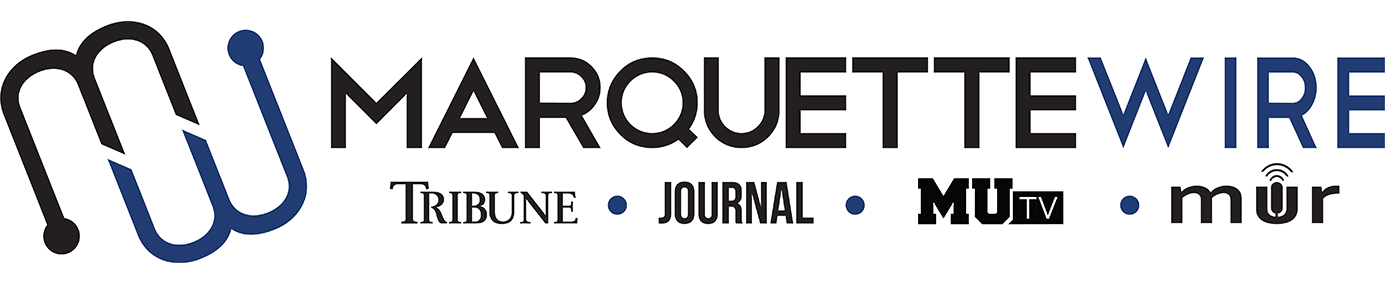 MARQUETTE WIRE ASSISTANT SPORTS EDITOR APPLICATIONPLEASE SUBMIT BY APRIL 16, 2018ASSISTANT SPORTS EDITOR RESPONSIBILITIES:Edit sports content for the Marquette Tribune, Wire website and Marquette Journal in a timely manner. This includes attending the Tribune “late night” editing session every Monday.Attend all home games, build key relationships, write game recaps after every game and write features every week for an assigned beat.Use multimedia elements (e.g. video packages, podcasts, etc.) to enhance storytelling.Assist in the management of the sports desk’s social media platforms.Collaborate with reporters and other editors to ensure high-quality content.Maintain a professional social media presence.ALSO RECOMMENDED:Promote content using your personal Twitter and/or other social media.Assist in the production of Marquette Wire live broadcasts.Please submit the attached form, questions, at least three samples of your work and a resume of professional quality to executive sports editor John Steppe at john.steppe@marquette.edu by April 16.NAME: ________________________________POSITION SOUGHT: Assistant Sports EditorACADEMIC MAJOR: ____________________MINOR: ________________________________OVERALL GPA: _____ GPA IN MAJOR: _____YEAR IN SCHOOL: _______________________E-MAIL: _____________________________PHONE: ____________________________HOME ADDRESS: _______________________CITY: ___________________________STATE/ZIP: __________QUESTIONSWhat experience and skills make you qualified for this position?Why are you applying for this position?Marquette men’s basketball just won the BIG EAST on a buzzer-beating three. How should we cover that, and where do you see yourself in that coverage?Please give a critique of the sports desk. How can we use your talents to improve the desk?How do you to plan to incorporate multimedia elements into your reporting?